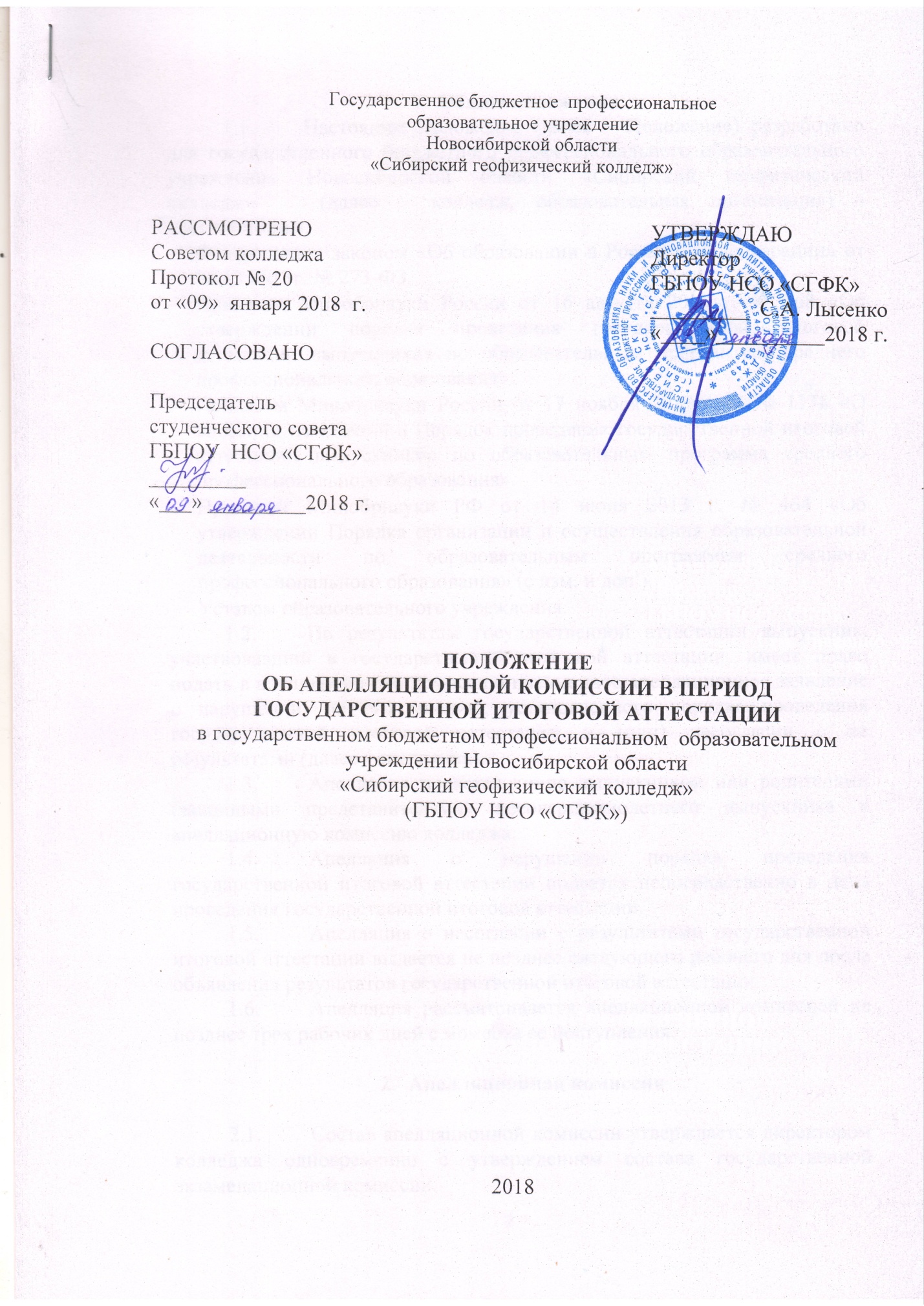 Общие положенияНастоящее Положение (далее – Положение) разработано для государственного бюджетного профессионального образовательного учреждения Новосибирской области «Сибирский геофизический колледж»   (далее – колледж, образовательная организация) в соответствии с:Федеральным законом «Об образовании в Российской Федерации» от 29.12.2013г. № 273-ФЗ.Приказом Минобрнауки России от 16 августа 2013 г. № 968 «Об утверждении порядка проведения государственной итоговой аттестации выпускников по образовательным программам среднего профессионального образования».Приказом Минобрнауки России от 17 ноября 2017 года № 1138 «О внесении изменений в Порядок проведения государственной итоговой аттестации выпускников по образовательным программа среднего профессионального образования».Приказом Минобрнауки РФ от 14 июня 2013 г. № 464 «Об утверждении Порядка организации и осуществления образовательной деятельности по образовательным программам среднего профессионального образования» (с изм. и доп.).Уставом образовательного учреждения.По результатам государственной аттестации выпускник, участвовавший в государственной итоговой аттестации, имеет право подать в апелляционную комиссию письменное апелляционное заявление о нарушении, по его мнению, установленного порядка проведения государственной итоговой аттестации и (или) несогласии с ее результатами (далее - апелляция).Апелляция подается лично выпускником или родителями (законными представителями) несовершеннолетнего выпускника в апелляционную комиссию колледжа.Апелляция о нарушении порядка проведения государственной итоговой аттестации подается непосредственно в день проведения государственной итоговой аттестации.Апелляция о несогласии с результатами государственной итоговой аттестации выдается не позднее следующего рабочего дня после объявления результатов государственной итоговой аттестации.Апелляция рассматривается апелляционной комиссией не позднее трех рабочих дней с момента ее поступления.Апелляционная комиссияСостав апелляционной комиссии утверждается директором колледжа одновременно с утверждением состава государственной экзаменационной комиссии.Апелляционная комиссия формируется в количестве не менее пяти человек из числа преподавателей колледжа, имеющих высшую или первую квалификационную категорию, не входящих в данном учебном году в состав государственных экзаменационных комиссий. Председателем апелляционной комиссии является директор колледжа.В случае, если большинство преподавателей входят в состав ГЭК, то членами апелляционной комиссии могут быть данные преподаватели.Апелляция рассматривается на заседании апелляционной комиссии с участием не менее двух третей ее состава.На заседание апелляционной комиссии приглашается председатель соответствующей государственной экзаменационной комиссии.Выпускник, подавший апелляцию, имеет право присутствовать при рассмотрении апелляции.С несовершеннолетним выпускником имеет право присутствовать один из родителей (законных представителей).Указанные лица должны иметь при себе документы, удостоверяющие личность.Порядок рассмотрения апелляцииРассмотрение апелляции не является пересдачей государственной итоговой аттестации.При рассмотрении апелляции о нарушении порядка проведения государственной итоговой аттестации апелляционная комиссия устанавливает достоверность изложенных в ней сведений и выносит одно из решений.об отклонении апелляции, если изложенные в ней сведения о нарушениях порядка проведения государственной итоговой аттестации выпускника не подтвердились и/или не повлияли на результат государственной итоговой аттестации;об удовлетворении апелляции, если изложенные в ней сведения о допущенных нарушениях порядка проведения государственной итоговой аттестации выпускника подтвердились и повлияли на результат государственной итоговой аттестации.В последнем случае результат проведения государственной итоговой аттестации подлежит аннулированию, в связи с чем, протокол о рассмотрении апелляции не позднее следующего рабочего дня передается в ГЭК для реализации решения комиссии. Выпускнику предоставляется возможность пройти государственную итоговую аттестацию в дополнительные сроки, установленные колледжем.Для рассмотрения апелляции о несогласии с результатами государственной итоговой аттестации, полученными при защите выпускной квалификационной работы, секретарь ГЭК не позднее следующего рабочего дня с момента поступления апелляции, направляет в апелляционную комиссию выпускную квалификационную работу, протокол заседания ГЭК и заключение председателя ГЭК о соблюдении процедурных вопросов при защите подавшего апелляцию выпускника.В результате рассмотрения апелляции о несогласии с результатами государственной итоговой аттестации апелляционная комиссия принимает решение об отклонении апелляции и сохранении результата государственной итоговой аттестации либо об удовлетворении апелляции и выставлении иного результата государственной итоговой аттестации. Решение апелляционной комиссии не позднее следующего рабочего дня передается в ГЭК. Решение апелляционной комиссии является основанием для аннулирования ранее выставленных результатов государственной итоговой аттестации выпускника и выставления новых.Решение апелляционной комиссии принимается простым большинством голосов. При равном числе голосов голос председательствующего на заседании апелляционной комиссии является решающим.Решение апелляционной комиссии доводится до сведения подавшего апелляцию выпускника (под роспись) в течение трех рабочих дней со дня заседания апелляционной комиссии.Решение апелляционной комиссии является окончательным и пересмотру не подлежит.Решение апелляционной комиссии оформляется протоколом (Приложение 1), который подписывается председателем и секретарем апелляционной комиссии и хранится в архиве колледжа в течение 75 лет.Заключительные положенияНастоящее Положение вступает в силу с момента его утверждения и действует до замены новым.Изменения и дополнения настоящего Положения оформляются приказом директора колледжа.С настоящим Положением должны быть ознакомлены студенты колледжа.Настоящее Положение должно быть размещено на официальном сайте колледжа.Приложение 1Образец протоколаГосударственное бюджетное профессиональное образовательное учреждениеНовосибирской области«Сибирский геофизический колледж»ПРОТОКОЛ № __заседания апелляционной комиссии по вопросу об _________________ выпускника (законного представителя) ______________________ (Ф.И.О.) ______ курса, специальности (профессии) _________, группы № ______ .Дата проведениязаседания(______20 __г.)ПРИСУТСТВОВАЛИ:Председатель комиссии: Ф.И.О.Члены комиссии: Ф.И.О., назначенные приказом № ____ от ______ .РЕШИЛИ:Заслушав ______________________, руководствуясь _______________________________, комиссия пришла к выводу, что ________________________________________________________.Председатель комиссии: И.О. Ф./ подписьЧлены комиссии: И.О. Ф./ подпись